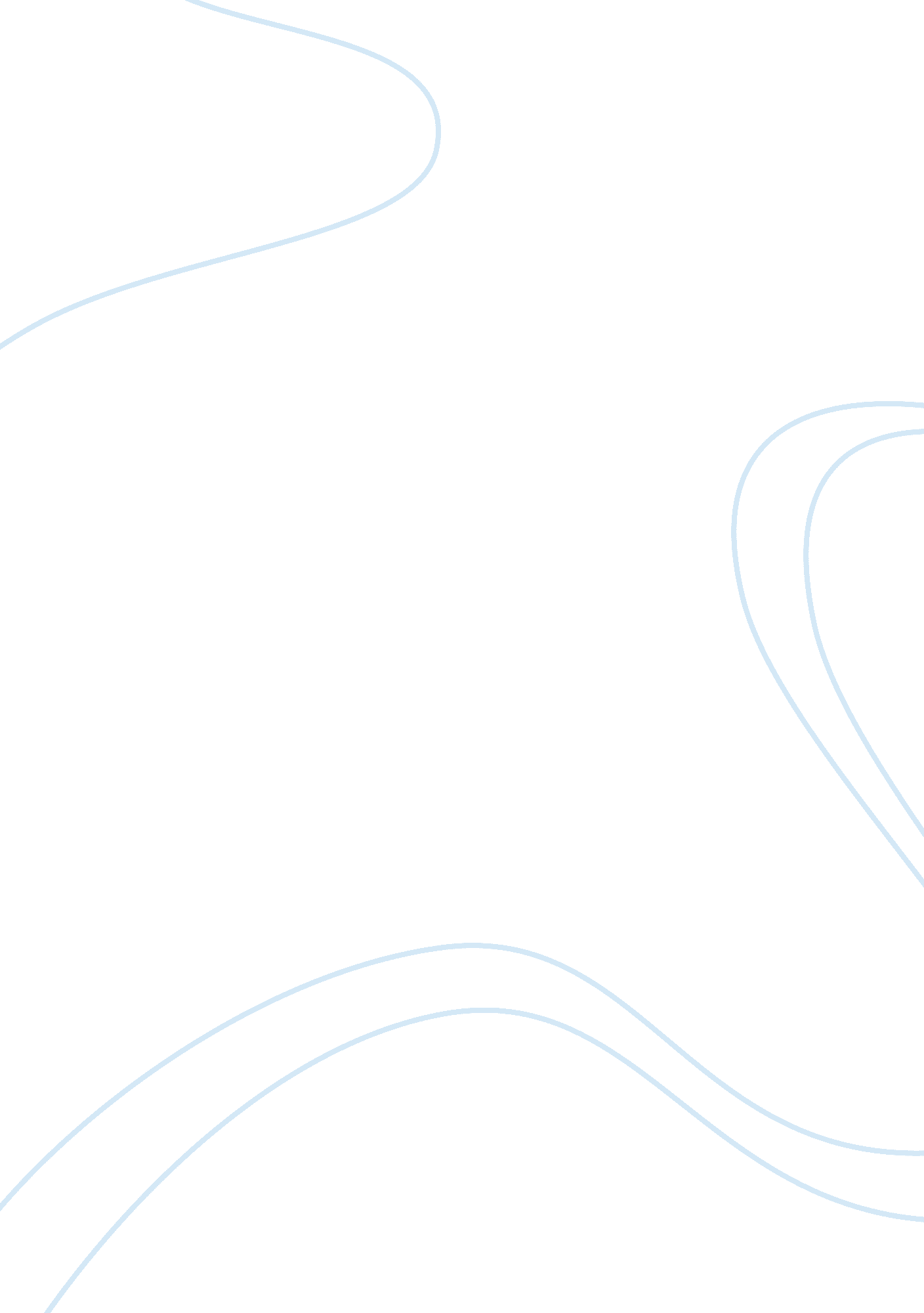 Learn to read latin chapter 6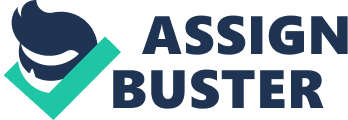 Athēnae, Athēnārumf. pl. Athensnātūra, nātūraef. nature ONLEARN TO READ LATIN CHAPTER 6 SPECIFICALLY FOR YOUFOR ONLY$13. 90/PAGEOrder NowRōma, Rōmaef. Romedictum, dictīn. word; sayingdomus, domīf. house, homeamor, amōrism. loveanimal, animālis, -iumn. animalcarmen, carminisn. song, poemCarthāgō, Carthāginisf. Carthagecīvis, cīvis, -iumm. or f. citizencorpus, corpōrisn. bodyfrāter, frātrism. brotherhomō, hominism. human being, man; in pl., peoplehostis, hostis, -iumm. (public) enemyiūs, iūrisn. right, law; judgement; courtiūre(adv.) rightly, justlymare, maris, -iumn. seamāter, mātrisf. mothermēns, mentis, -iumf. mind; intention, purpose; attitudemīles, mīlitism. soldiermoenia, moeniumn. pl. (city) wallspater, patrism. fatherpatrēs cōnscrīptīvoc. pl. enrolled father, senatorsrēx, rēgism. kingrūs, rūrisn. country(side)servitūs, servitūtisf. slaverysoror, sorōrisf. sistertimor, timōrism. fearurbs, urbis, -iumf. cityvīs, —, -iumf. force, power; violence; in pl., (physical) strengthlīberō, līberāre, līberāvī, līberātusfree, liberatecareō, carēre, caruī, caritūruslack, be without, be free from (+ abl.)legō, legere, lēgī, lēctusgather; choose; readintellegō, intellegere, intellēxī, intellēctusunderstandvīvō, vīvere, vīxī, vīctūruslive, be aliveantīquus, -a, -umold, ancientnovus, -a, -umnew; strangepaucī, paucae, paucafewautem(postpositive conj.) however; moreoverinter(prep. + acc.) between, among; duringsub(prep. + acc.) under; up to 
(prep. + abl.) under; at the foot of; nearumquam(adv.) evernumquam(adv.) never 